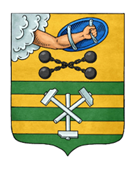 ПЕТРОЗАВОДСКИЙ ГОРОДСКОЙ СОВЕТ15 сессия 29 созываРЕШЕНИЕот 17 февраля 2023 г. № 29/15-231О награждении Почетной грамотой Петрозаводского городского Совета Гольденберга М.Л.В соответствии с пунктом 7 Положения «О Почетной грамоте Петрозаводского городского Совета», утвержденного Решением Петрозаводского городского Совета от 16.12.2022 № 29/14-200, на основании ходатайства Председателя Петрозаводского городского Совета Петрозаводский городской СоветРЕШИЛ:Наградить Почетной грамотой Петрозаводского городского Совета Гольденберга Михаила Леонидовича, директора бюджетного учреждения «Национальный музей Республики Карелия», за многолетний добросовестный труд, высокий профессионализм, значительные успехи в научно-исследовательской, экспозиционной и просветительской деятельности; развитие музейного дела, патриотическое воспитание горожан, а также большой личный вклад в организацию работы по присвоению городу Петрозаводску звания «Город воинской славы».ПредседательПетрозаводского городского Совета                                             Н.И. Дрейзис